-                        Cars 51Je choisi comme modèle d’afaireMicrosoft avec redevances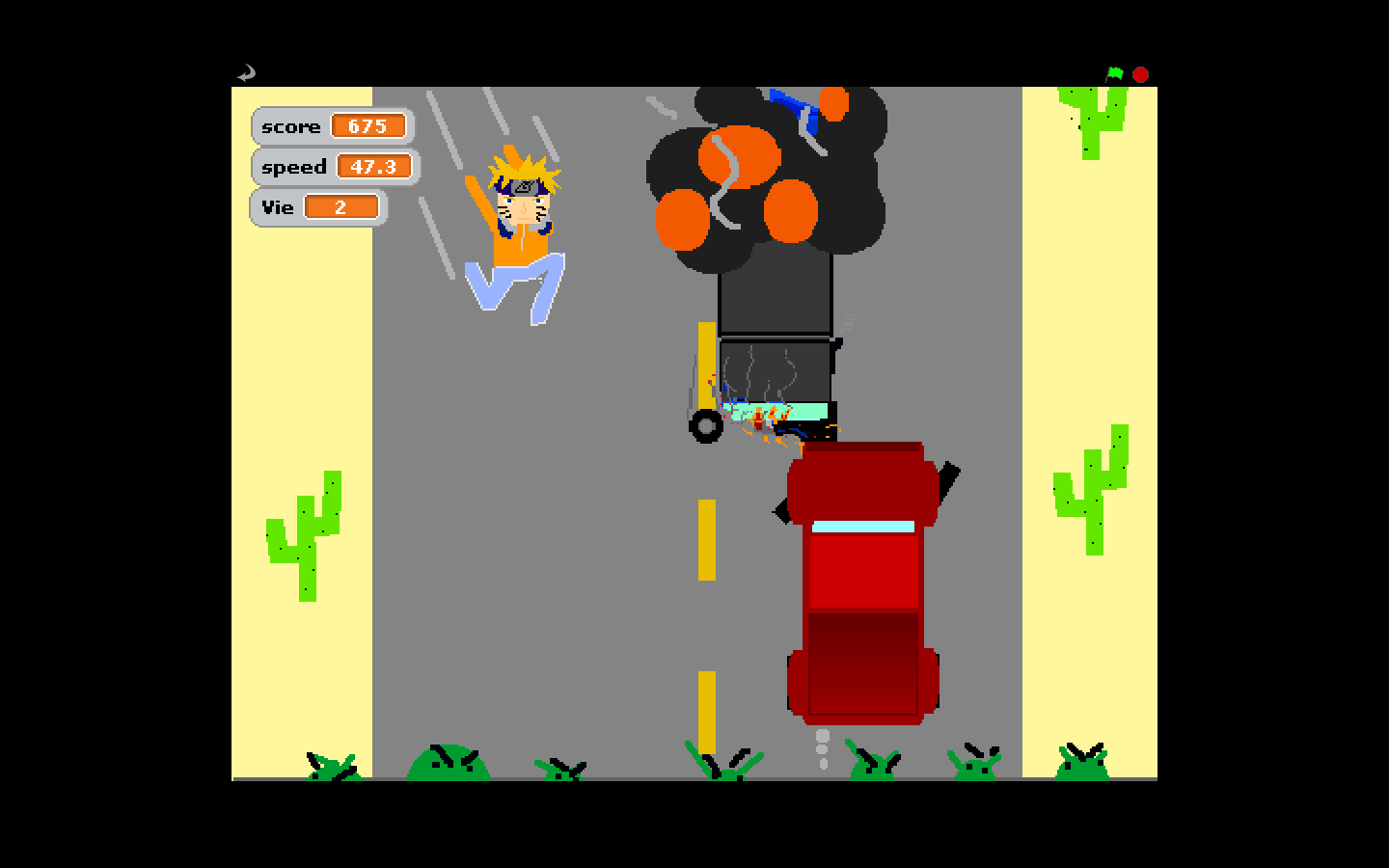 